VISITAS ÀS UNIDADES ESCOLARES - MÊS DE OUTUBRO/2022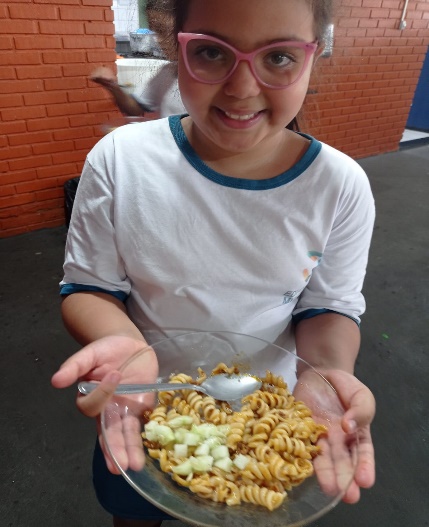 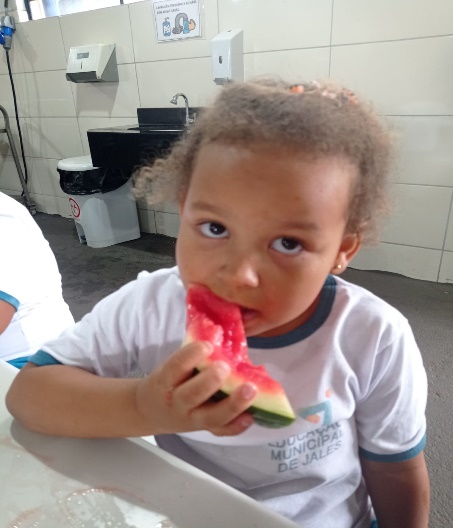 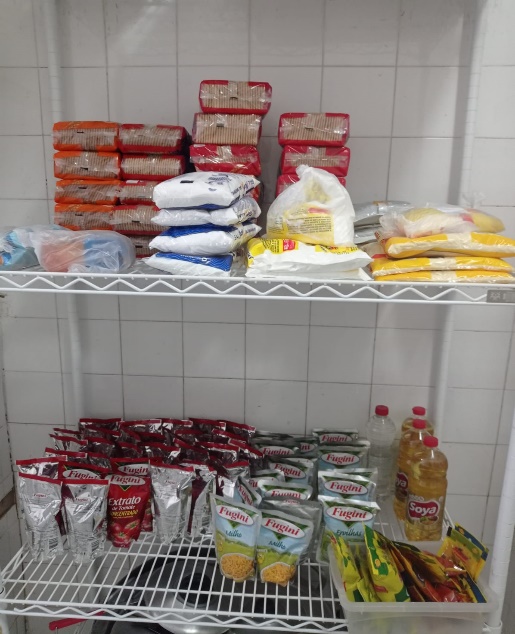 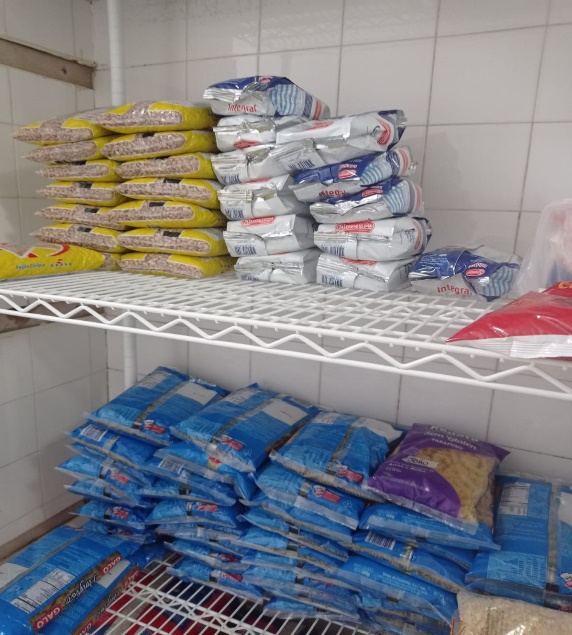 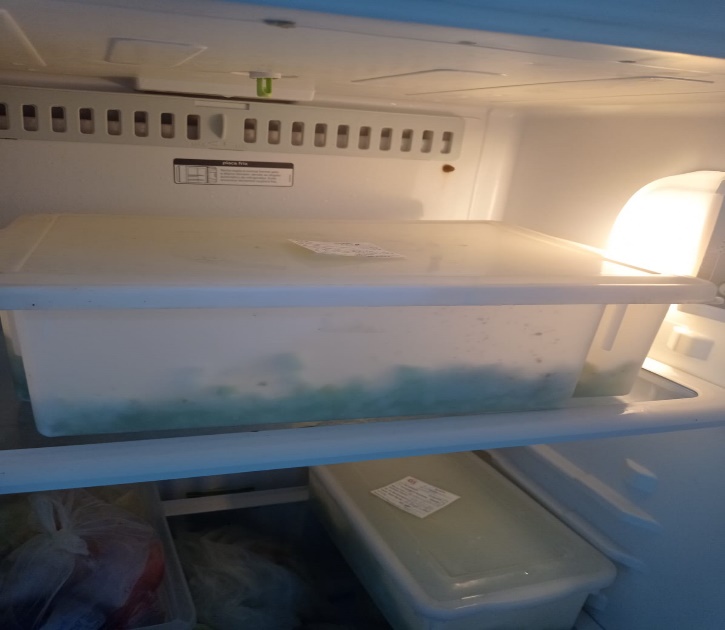    E.M.Prof. João Arnaldo A. Avelhaneda